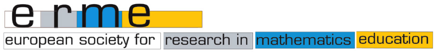 Call for Applications for new Thematic Working Groups 
for CERME 13 in 2023Dear ERME members,The CERME 13 conference will take place in Budapest (Hungary) from January, 31 to February, 4, 2023. The LOC chair is Csaba Csabodi (Hungary) and LOC co-chairs are Ödön Vancso (Hungary) and Katalin Gosztonyi (Hungary). The IPC chair is Paul Drijvers (Netherlands) and the IPC Co-Chair is Hanna Palmèr (Sweden). The ERME Board is keen for CERME 13 to address new themes and research subjects in mathematics education research. For this reason, the CERME 13 IPC will consider proposals for new topics for TWGs. In particular, new themes that would help differentiating within existing themes which in the past attracted many papers (such as professional development, teacher education, technology and university mathematics education) will be considered. It is likely that no more than three new TWGs will be accepted.We invite groups of at least three people from different countries (at least two of them European) to send us suggestions for possible new TWGs (please refer to the ERME website for a list of previous CERME TWGs). These suggestions must be supported by a strong argument. If you have the idea of a new TWG that might be interesting and productive for CERME 13, please send us a proposal describing:The suggested topic of the TWG15-25 lines explaining the content of the group and the need for this new TWG, including any ongoing work within and/or beyond CERME (e.g., the existence of a research group/network) that might help to establish this TWG, and a justification that the focus represents a significant subject of research in the mathematics education community. Provide evidence of existing research quality in the topic and sufficient interest in the groupSuggestions for a TWG leader, including a CV or at least a webpage (please emphasize his/her previous CERME experience), and at least two other people supporting the proposalpreliminary suggestions for possible co-leaders of the TWG (please emphasize any previous CERME experiences)The IPC and the ERME board will take the decisions about topics, modified titles and leaders, also taking into account regional balances and gender balances. Please send your proposals before August 15, 2021, by e-mail to p.drijvers@uu.nl and hanna.palmer@lnu.se.Many thanks for your participation!On behalf of the CERME 13 IPC,Paul Drijvers 